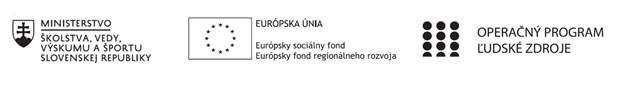 Správa o činnosti pedagogického klubu Príloha:Prezenčná listina zo stretnutia pedagogického klubuPríloha správy o činnosti pedagogického klubu                                                                                             PREZENČNÁ LISTINAMiesto konania stretnutia: ZŠ Sama CambelaDátum konania stretnutia: .....23.06. 2020 ........Trvanie stretnutia: ...9, 00 – 12,00 hod......Zoznam účastníkov/členov pedagogického klubu:Meno prizvaných odborníkov/iných účastníkov, ktorí nie sú členmi pedagogického klubu  a podpis/y:Prioritná osVzdelávanieŠpecifický cieľ1.1.1 Zvýšiť inkluzívnosť a rovnaký prístup ku kvalitnému vzdelávaniu a zlepšiť výsledky a kompetencie detí a žiakovPrijímateľZákladná škola Sama Cambela, Školská 14, 976 13 Slovenská ĽupčaNázov projektuZvýšenie kvality vzdelávania na ZŠ Sama Cambela v Slovenskej ĽupčiKód projektu  ITMS2014+312011R070Názov pedagogického klubu 5.6.2. Pedagogický klub - čitateľské dielne s písomným výstupomDátum stretnutia  pedagogického klubu23 .06. 2020  Miesto stretnutia  pedagogického klubuZŠ Sama Cambela, Slovenská ĽupčaMeno koordinátora pedagogického klubuMgr. Marcela KramcováOdkaz na webové sídlo zverejnenej správyhttp://www.zsslovlupca.edu.sk/Manažérske zhrnutie:Ak žiak nemá vnútornú motiváciu čítať, je úlohou učiteľa takúto motiváciu u neho vzbudiť. Vytvoriť lásku ku knihám a čítaniu možno pomocou rôznych vonkajších stimulov, napr. pochvalou, uznaním, známkami... Žiak spočiatku číta nie pre samotné čítanie, ale pre odmenu alebo preto, že musí (je to hlavnou náplňou vyučovacej hodiny), niekedy však v ideálnom prípade vonkajšia motivácia môže vytvoriť vnútornú motiváciu čítať. Tento stav možno dosiahnuť rôznymi metódami. V priebehu celého školského roka je možné vytvárať v triede také podmienky a uskutočňovať také aktivity, ktoré žiakov budú presviedčať o tom, že čítanie je zaujímavá činnosť.  
Škola má veľký potenciál pri utváraní čitateľských návykov. Ak dieťa nemá kvalitné rodinné čitateľské zázemie, je škola dokonca hlavným aktérom pri formovaní čitateľských záujmov detí.Kľúčové slová:Motivácia k čítaniu, vonkajšia motivácia, vnútorná motivácia, hra, čitateľské návykyHlavné body, témy stretnutia, zhrnutie priebehu stretnutia: V prvej časti stretnutia  sa členovia klubu venovali diskusii o priebehu realizácie aktivít naplánovaných pre žiakov 5. ročníka počas vyučovacích hodín v mesiaci jún. Priebežne pokračuje čítanie na pokračovanie pre žiakov 1. stupňa prostredníctvom školského rozhlasu, nahrávka zvukovej knihy je dokončená, finišuje práca na obálkach kníh a tvorbe reklamných sloganov.V ďalšej časti stretnutia sa členovia klubu štúdiom internetových zdrojov oboznámili s teoretickými východiskami využitia hravých metód na rozvoj čitateľskej gramotnosti a posilňovanie vnútornej motivácie k čítaniu. https://eduworld.sk/cd/jaroslava-konickova/4577/ako-moze-ucitel--motivovat-ziakov-k-citaniu, https://eduworld.sk/cd/jaroslava-konickova/2000/urobte--z-citania-detom-hru, https://mpc-edu.sk/sites/default/files/projekty/vystup/16_ops_borovska_jana_-_rozvoj_citatelskej_gramotnosti_inovativnymi_metodami.pdf, file:///C:/Users/u%C4%8Dite%C4%BE/Downloads/atestacna_praca_herbrychova.pdf 
https://eduworld.sk/cd/jaroslava-konickova/551/ked-k-citaniu-motivuje-hra , https://eduworld.sk/cd/jaroslava-konickova/3979/chcete-sa-na-literarnej-vychove-so-ziakmi-hrat-vyskusajte-tieto-aktivity, https://eduworld.sk/cd/jaroslava-konickova/543/stastie-v-skolach--s-knihou-nie-je-nuda  V prostredí našej školy plánujeme zrealizovať nasledovné zábavné aktivity na rozvoj čitateľskej gramotnosti:Poetický dom
Žiaci v triede alebo v skupinách (závisí od celkového počtu žiakov  v triede) si z papierových škatúľ postavia dom podľa vlastnej fantázie. Na ďalších vyučovacích hodinách píšu vlastné básne (texty môžu súvisieť so žánrami preberanými na hodinách literatúry alebo to môže byť voľná tvorba). Text môžu doplniť vhodnými ilustráciami. Pripravené texty nalepia na poetický dom a prípadné voľné miesta dokreslia obrázkami podľa vlastnej fantázie.
Literárne postavy sa predstavujú
Učiteľ si pripraví kartičky s postavami z jednotlivých ukážok z literárnej výchovy. Žiaci si vytiahnu kartičky a pripravia si monológ, v ktorom čo najlepšie vystihnú zobrazovanú postavu (tak, aby neprezradili meno). Úlohou ostatných žiakov je hádať, z ktorej ukážky je postava a kto je autorom. 
Výskumníci
Aktivita pozostáva z dvoch častí. V prvej časti (15 – 20 minút) si každý žiak potichu prečíta úryvok z nejakej knihy (všetci čítajú rovnaký text). V druhej časti žiaci pracujú v skupinách a plnia jednotlivé úlohy, pričom každý žiak má inú rolu:  literárny vedec (môže pracovať s internetom/encyklopédiami, charakterizuje literárny smer a tvorbu spisovateľa), jazykovedec (charakterizuje slovnú zásobu, typy viet...), pomocník spisovateľa (vymyslí nový nadpis, vymyslí iný záver, nový dialóg medzi postavami...), rečník (zreprodukuje úryvok), literárny kritik (zhodnotí dielo – jeho pozitíva a negatíva, komu by knihu, z ktorej  je úryvok, odporučil). Po splnení úloh každý žiak oboznámi členov svojej skupiny so získanými informáciami. Potom vystúpia pred triedou všetci žiaci, ktorí mali v skupinách rovnakú funkciu, prezentujú svoje zistenia, pričom sa navzájom dopĺňajú.
Deravý text
Učiteľ pripraví ukážky z textov, ktoré žiaci poznajú z predchádzajúcich hodín. V textoch vynechá niektoré slová a úlohou žiakov je v určitom časovom limite chýbajúce slová do textu doplniť.
Aleja
Žiaci urobia uličku (stoja/sedia v dvoch radoch oproti sebe). Vzniknutou „alejou“ prechádza žiak, ktorý predstavuje nejakú literárnu postavu, ktorú všetci poznajú. Podľa okolností, v ktorých sa postava nachádza, ulička predstavuje rôzne priestory (v súlade s literárnym prostredím postavy). Žiaci tvoriaci uličku sú vopred oboznámení s tým, akú rolu hrajú a aký je ich vzťah k postave (priateľ, výčitky svedomia...). Žiak – literárna postava – prechádza „alejou“, počúva, čo jej hovoria ostatní žiaci a verbálne a neverbálne reaguje (pýta sa, obhajuje sa...)Závery a odporúčania:Keď sa hodiny literatúry stanú zábavné, plné zážitkov s pozitívnou a tvorivou pracovnou atmosférou v triede, zlepšia sa vzťahy medzi žiakom a učiteľom, vzájomné vzťahy medzi žiakmi, ktorí sa budú tešiť na každú vyučovaciu hodinu. Aj u žiakov s poruchami učenia môžeme pozorovať zvýšenú aktivitu, tvorivosť a záujem o prácu s literárnym textom. Majú veľa možností zažiť pocit úspechu, byť na chvíľu stredobodom pozornosti v pozitívnom zmysle slova. Pri realizácii zábavných aktivít sa môžu uplatniť rôzne organizačné formy (samostatná práca, práca vo dvojiciach, skupinová práca, dlhodobejší projekt). Učia sa spolupracovať, plánovať si svoju prácu a prezentovať jej výsledky primeraným spôsobom.  „Poetický dom“ si najprv môžu vystaviť v triede a potom ho môžu venovať mladším spolužiakom, napr. prvákom, ktorí si tak nenásilným spôsobom môžu precvičovať čítanie pri hre s domom.  Aktivita „Literárne postavy sa predstavujú“ môže byť súčasťou celodenného projektu venovaného čítaniu (napr. v marci) a v takom prípade si žiaci vopred pripravia kostýmy, ktoré vystihnú danú postavu. V aktivite „Deravý text“ je možné v začiatkoch pracovať so známymi textami, ktoré sú žiakom známe z hodín literatúry, postupne môžeme zaraďovať nové, neznáme texty, s ktorými sa žiaci doteraz nestretli. Tým musia hlbšie preniknúť do štruktúry textu (najmä obsahovej). Veľmi vhodnou literárnou ukážkou pre aktivitu „aleja“ je balada Zuzanka Hraškovie. Literárnou postavou prechádzajúcou „alejou“ môže byť napr. macocha, ktorú oslovujú: Zuzanka, jej otec, duch jej mŕtvej matky, macochino svedomie, dedinčania, macochin syn... 
Zážitkové učenie literatúry koncentruje žiakovu pozornosť na prežívanú situáciu, pričom je schopný zafixovať si určité momenty do pamäti, spätne sa k nim vracať. Výsledkom zážitkového učenia nie je len estetická skúsenosť, ale aj životná skúsenosť so sebou samým a s vlastnou tvorivosťou. Prežíva svoje emócie, ktoré môže vyjadriť ako plnoprávny člen nejakej sociálnej skupiny.
Vypracoval (meno, priezvisko)Mgr. Marcela KramcováDátum23.06. 2020Podpis............................Schválil (meno, priezvisko)............................Dátum............................Podpis............................Prioritná os:VzdelávanieŠpecifický cieľ:1.1.1 Zvýšiť inkluzívnosť a rovnaký prístup ku kvalitnému vzdelávaniu a zlepšiť výsledky a kompetencie detí a žiakovPrijímateľ:Základná škola Sama Cambela, Školská 14, 976 13 Slovenská ĽupčaNázov projektu:Zvýšenie kvality vzdelávania na ZŠ Sama Cambela v Slovenskej ĽupčiKód ITMS projektu:312011R070Názov pedagogického klubu:5.6.2. Pedagogický klub - čitateľské dielne s písomným výstupomč.Meno a priezviskoPodpisInštitúcia1.Mgr. Marcel HlaváčZŠ Sama Cambela2.PhDr. Jana JamriškováZŠ Sama Cambela3.Mgr. Marcela KramcováZŠ Sama Cambelač.Meno a priezviskoPodpisInštitúcia